Consorzio 6 Toscana Sud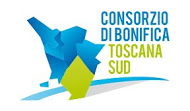 Viale Ximenes n. 3 – 58100 Grosseto - tel. 0564.22189     bonifica@pec.cb6toscanasud.it   -   www.cb6toscanasud.it     Codice Fiscale  01547070530  DIRETTORE GENERALEDecreto N. 35  – Data Adozione 20/01/2016Atto Pubblicato su Banca Dati escluso/i allegato/i OGGETTO: Nomina Responsabile Unico del Procedimento (RUP) per i lavori denominati ” LOTTO n° 30 - 02496 BONIFICA - C.B. N. 41 "Bassa Maremma" - Recupero funzionale a scopi multipli del lago di San Floriano ad uso primario irriguo in Comune di Capalbio - I Lotto - C.U.P H66B09000050001.Numero proposta:  -DECRETO DEL DIRETTORE GENERALE N.35 DEL 20 GENNAIO 2016L’anno duemilasedici il giorno 20 del mese di Gennaio alle ore 11:00 presso la sede del Consorzio in Grosseto, viale Ximenes n. 3IL DIRETTORE GENERALEVista la Legge Regionale n. 79 del 27/12/2012 ed in particolare l’art. 21 che affida la struttura operativa e tecnico amministrativa dell’Ente al Direttor Generale, con il compito di organizzarla e controllarla;Visto il Decreto del Presidente n. 223 del 22 Gennaio 2015 con il quale è stato assunto l’Arch. Fabio Zappalorti con la qualifica di Direttore Generale del Consorzio 6 Toscana Sud a far data dal 01 Febbraio 2015; Visto il vigente Statuto Consortile approvato con delibera n. 6 dell’Assemblea consortile seduta n. 2 del 29/04/2015 e pubblicato sul B.U.R.T Parte Seconda n. 20 del 20/05/2015 Supplemento n. 78 ed in particolare l’art. 38 comma 1 che affida al Direttore Generale la struttura operativa e tecnico amministrativa definita dal Piano Organizzazione Variabile e l’art. 38 comma 3 lettera o) che individua tra le funzioni del Direttore Generale quella di nominare i responsabili unici dei procedimenti ai sensi del Dlgs 163/2006 ed i responsabili dei procedimenti tecnico/amministrativi ai sensi della L. 241/90; Visto il D.lgs. 12 aprile 2006, n. 163 “Codice dei contratti di lavori, servizi e forniture;Visto il D.P.R. 5 ottobre 2010, n. 207 “Regolamento di esecuzione e attuazione del Decreto Legislativo n. 163/2006;Vista la L.R. 13 luglio 2007, n. 38 “Norme in materia di contratti pubblici e relative disposizioni sulla sicurezza e regolarità del lavoro” e successive modifiche ed integrazioni;Vista la L. 241/1990 “Nuove norme in materia di procedimento amministrativo e di diritto di accesso ai documenti amministrativi”;Visto il Piano di Organizzazione Variabile (POV) del Consorzio 6 Toscana Sud approvato con deliberazione dell’assemblea n°13 nella seduta n°3 del 24/09/2015 che individua l’articolazione della struttura operativa e tecnico amministrativa del Consorzio;Visto il Decreto del Direttore Generale n° 209 del 28/12/2015 di nomina a Direttore dell’Area Studi e Progettazione, mediante assegnazione a mansioni superiori con decorrenza 1 gennaio 2016, del dipendente Ing. Roberto Tasselli già avente funzione di coordinamento del personale dell’area come da Decreto del Direttore Generale n°108 del 05/10/2015;Visto il Decreto del Direttore Generale n°11 del 20/01/2016 che approva l’elenco provvisorio del personale dal quale sono individuati i dipendenti che possono assolvere al ruolo di RUP secondo quanto disposto dal Dlgs 163/2006 e dal POV del Consorzio in relazione alle mansioni attualmente assegnate;Visto l’Accordo di Programma per la tutela del Lago di Burano stipulato in data 10/07/2003, fra Ministero dell’Ambiente e della Tutela del Territorio e del Mare, Regione Toscana, Provincia di Grosseto, Comune di Capalbio, Autorità di Ambito Territoriale Ottimale n. 6 - Ombrone, Consorzio di bonifica Osa - Albegna, Agenzia Regionale per la Protezione Ambientale della Toscana - ARPAT, Associazione Italiana per il World Wildlife Fund for nature – Onlus e S.A.C.R.A. S.p.A.;Vista la D.G.R.T. 24/10/2005 n. 1050 con la quale sono state approvate le finalità dell’Accordo di Programma per la tutela del Lago di Burano integrandole con quelle tese alla protezione dell’acquifero della Piana dell’Albegna;Visto l’Accordo di Programma Integrativo per la tutela del lago di Burano, stipulato in data 28/01/2006, fra M.A.T.T.M., R.T., Provincia di Grosseto, Comuni di Capalbio e Orbetello, Autorità di Ambito Ottimale n.6 – Ombrone, Consorzio Bonifica Osa Albegna, Agenzia Regionale per la Protezione Ambientale della Toscana – ARPAT, Associazione Italiana per il World Wild life Fund for nature – Onlus, S.A.C.R.A. S.p.A. (d’ora in poi Accordo del 2006);Preso atto che l’Accordo del 2006, per perseguire le finalità dell’Accordo stesso, prevedeva in particolare quello per il Recupero di funzionalità del Lago di San Floriano per la riduzione della salinizzazione e per le emergenze ambientali del Lago di Burano in Comune di Capalbio, mediante consolidamento della diga e realizzazione dello scarico di fondo e superficie dell’importo finanziato di € 5.000.000,00;Preso atto che con D.M. 02/05/2008 del M.A.T.T.M. di concerto con il M.E.F. è stato autorizzato l’utilizzo dei contributi pluriennali di cui all’art. 4, comma 176, della Legge 350/2003 e che pertanto i finanziamenti statali relativi a tale Accordo Integrativo sono stati completamente resi disponibili e trasferiti alla Regione Toscana;Visto il D.D.R.T. 24/11/2008 n.5935 con il quale si impegnavano le risorse statali al momento disponibili pari ad € 446.500,00 a favore della Provincia di Grosseto, individuata dal Ministero Ente Titolare del finanziamento, necessario per l’attuazione dell’Accordo Integrativo di Programma;Vista la Delibera n.3) adottata dalla Deputazione Amministrativa del Consorzio Bonifica Osa-Albegna nella seduta 10/09/2009 n.10 di approvazione del Progetto Preliminare “02496 Bonifica - C.B. n. 41 “Bassa Maremma” - Recupero funzionale a scopi multipli del Lago di San Floriano ad uso primario irriguo in Comune di Capalbio” (redatto nel settembre 2009) di € 7.800.000,00 di cui € 5.000.000,00 finanziati dal M.A.T.T.M.;Visto il verbale della Segreteria Tecnica del M.A.T.T.M. redatto nella riunione del 26/05/2010 nel quale veniva espresso parere favorevole sul Progetto Preliminare e complessivamente sull’intervento proposto con le precisazioni di tenere conto, in fase di Progettazione Definitiva, della qualità delle acque invasate con particolare riguardo alla crescita algale, di salvaguardare quanto più possibile la zona umida lato Est formatasi a seguito nel mancato invasamento del Lago, nonché di attuare un recupero della Cava di prestito vicino al Lago, anche se non ricompresa nel suddetto SIR - SIC e ZPS, il più ambientalmente e naturalmente compatibile con la natura dei luoghi;Considerato che ai sensi della L.R. n.79/1998 e s.m.i. in fase di Progettazione Definitiva è stato redatto uno studio per la Valutazione di Impatto Ambientale dell’opera esistente con le modifiche ed i riadeguamenti previsti comprensivo della Valutazione di Incidenza sugli ecosistemi presenti nell’area e delle soluzioni per la mitigazione dell’impatto realizzato;Visto il Decreto n.5) adottato dal Commissario Straordinario del soppresso Consorzio Bonifica Osa-Albegna nella seduta 21/03/2013 n.5 di ulteriore approvazione del Progetto Definitivo “02496 Bonifica - C.B. n. 41 “Bassa Maremma” - Recupero funzionale a scopi multipli del Lago di San Floriano ad uso primario irriguo in Comune di Capalbio - I Lotto - € 5.000.000,00 - C.U.P.: H66B09000050001” in data 14/06/2012 totalmente finanziato dal MATTM;Considerato che il procedimento di V.I.A. relativamente ai lavori in oggetto ha avuto inizio in data 09/03/2015 e che la Regione Toscana - Settore V.I.A. V.A.S. con nota prot. AOOGRT/13018/P.140.020 del 05/06/2015 ha richiesto integrazioni ai sensi del comma 3 dell’art.56 della L.R. 10/10 e, vista la loro rilevanza, ha anche richiesto che della loro presentazione ne fosse dato avviso secondo le modalità dell’art.52 comma 6 della L.R. 10/10;Che il Consorzio con nota prot. N°4386/02496 del 16/06/2015 ha richiesto ulteriori 45 gg di proroga;Che la Regione Toscana - Settore V.I.A. V.A.S. con nota prot. AOOGRT/141583/P.140.020 del 18/06/2015 ha concesso la suddetta proroga fissando il termine per la consegna della documentazione integrativa al 03/09/2015;Che il Consorzio con nota prot. N°7452/02496 del 03/09/2015 ha trasmesso alla Regione Toscana - Settore V.I.A. V.A.S. solo parte delle integrazioni richieste richiedendo al contempo ulteriori 60 giorni per la stesura delle integrazioni mancanti;Preso atto che il termine per la presentazione delle integrazioni, essendo già stato prorogato di 45 giorni, ai sensi dell’art.55 comma 3 della L.R. 10/10 non era ulteriormente prorogabile e che il Consorzio non aveva provveduto, come richiesto all’art.55 comma 2 della L.R. 10/10 ad effettuare il deposito della documentazione presentata dandone avviso al pubblico secondo le modalità dell’art.52 comma 6 della sopracitata legge regionale;Vista la nota della Regione Toscana - Settore V.I.A. V.A.S. prot. AOOGRT/189133/P.140.020 del 07/09/2015 con la quale veniva comunicata l’intenzione della scrivente di procedere all’archiviazione della pratica dando altresì la facoltà al proponente, come previsto all’art.10bis della L.241/90, di presentare osservazioni scritte entro il termine di dieci giorni;Che il Consorzio non ha presentato osservazioni scritte in merito al procedimento di archiviazione della suddetta pratica nei termini fissati dall’art.10bis della L.241/90;Vista la nota della Regione Toscana - Settore V.I.A. V.A.S. prot. AOOGRT/0207616/P.140.020 del 01/10/2015 con la quale si comunica l’archiviazione del procedimento di V.I.A. del progetto in oggetto come previsto ai sensi dell’art.55 comma 4 della L.10/10;Considerato che le integrazioni richieste durante la procedura di V.I.A. dalla della Regione Toscana - Settore V.I.A. V.A.S. comportano un aggiornamento della progettazione alle attuali normative sulle dighe e sulle cave con conseguente notevole incremento del costo dell’opera rispetto ai 5.000.000 di euro finanziati;Preso atto che in occasione del Comitato di Sorveglianza del 21 ottobre 2011 è stato deciso dai sottoscrittori di modificare l'Accordo di programma individuando, relativamente al presente intervento, quale soggetto beneficiario dell'Intervento invece che la Provincia di Grosseto, il soppresso Consorzio di Bonifica Osa Albegna, che dovrà dare effettiva attuazione all'Intervento stesso, per cui, con apposito D.D. 17/04/2012 n.1706, le risorse destinate per tale intervento alla Provincia di Grosseto, sono state assegnate, con il consenso della Provincia stessa, al soppresso Consorzio di Bonifica Osa Albegna oggi Consorzio 6 Toscana Sud;Vista la legge regionale 27 dicembre 2012, n. 79 “Nuova disciplina in materia di consorzi di bonifica. Modifiche alla L.R. 69/2008 e alla l.r.91/1998. Abrogazione della L.R..34/1994”;Preso atto che in attuazione dell' art. 7, comma 2., della LR 79/2012 il Consorzio di Bonifica Osa Albegna ed il Consorzio Bonifica Grossetana sono stati accorpati nel nuovo Consorzio 6 - Toscana Sud e che, pertanto, non essendo stata modificata l’attribuzione di funzioni a seguito della emanazione della nuova L.R. 79/2012, il Consorzio 6 Toscana Sud risulta titolare delle opere previste sul medesimo invaso rientrando queste nella fattispecie di cui all'art. 3, comma 1., lett. c), della medesima L.R. 79/2012;Vista la D.G.R.T. 18/11/2014 n.1007 con la quale è stato approvato il testo di modifica dell’Accordo con l’Allegato A, che recepiscono la volontà emersa nei Comitati di Sorveglianza citati e nella quale il soppresso Consorzio di Bonifica Osa Albegna, confluito nel Consorzio 6 - Toscana Sud,   è  confermato quale ente attuatore dell'intervento “Recupero di funzionalità del Lago di San Floriano per la riduzione della salinizzazione e per le emergenze ambientali del Lago di Burano in Comune di Capalbio, mediante consolidamento della diga e realizzazione dello scarico di fondo e superficie”;Considerato il D.D. 24/11/2008 n. 5935 con il quale si impegnavano le risorse statali al momento disponibili necessarie per l’attuazione dell’Accordo Integrativo di Programma;Visto quanto disposto nello Statuto Consortile all’art.38 in merito alla nomina dei responsabili unici del procedimento ai sensi del Dlgs 163/2006 e dei vari responsabili dei procedimenti tecnico/amministrativi ai sensi della L. 241/90;Considerato che l’Ing. Luciano Machetti, Direttore Generale del soppresso Consorzio Bonifica Osa-Albegna, ai sensi dell’art.48, comma 5., lettera i) dello Statuto approvato con D.C.R. 13/11/2007 n.120 risulta Responsabile Unico del Procedimento come da delibera n.6 adottata dalla Deputazione amministrativa n.3 del 10.6.1998;Considerato che l’Ing. Luciano Machetti, a seguito della riorganizzazione della struttura organizzativa del Consorzio, attualmente è Dirigente dell’Area Acquisti, Gare e Contratti e che pertanto non può svolgere le specifiche e costanti attività di Responsabile Unico del Procedimento dell’intervento in oggetto; Accertata la necessità di sostituire l’attuale figura di Responsabile Unico del Procedimento con altro soggetto tecnico, alle dipendenze dell’Ente, avente requisiti e professionalità idonei alla figura da ricoprire;Considerato che l’Ing. Roberto Tasselli, Direttore dell’Area Studi e Progettazione, risulta avere requisiti e professionalità idonei allo svolgimento delle funzioni di Responsabile Unico del Procedimento dell’intervento di Recupero funzionale a scopi multipli del Lago di San Floriano di cui al progetto n.02496;Considerata la disponibilità dell’Ing. Roberto Tasselli ad assumere l’incarico di Responsabile Unico del Procedimento dell’intervento di Recupero funzionale a scopi multipli del Lago di San Floriano di cui al progetto n.02496;Viste le disposizioni di cui al D.lgs. 163/2006 e s.m.i. e al D.lgs. 81/2008 e s.m.i.;IL DIRETTORE GENERALED E C R E T Adi nominare, ai sensi e per gli effetti del D.lgs. 163/2006 ed s.m.i.,  l’Ing. Roberto Tasselli Responsabile Unico del Procedimento dell’intervento denominato ”LOTTO N°30 - 02496 BONIFICA - C.B. N. 41 "Bassa Maremma" - Recupero funzionale a scopi multipli del lago di San Floriano ad uso primario irriguo in Comune di Capalbio - I Lotto - C.U.P H66B09000050001”, in sostituzione dell’Ing. Luciano Machetti;                                                                                                                           	IL DIRETTORE GENERALE                   (Arch. Fabio Zappalorti)Parere di Regolarità TecnicaIl sottoscritto Ing. Roberto Tasselli in qualità di Direttore dell’Area Studi e Progettazione esprime sul presente Decreto il parere, in ordine alla sola Regolarità Tecnica: FAVOREVOLEFirmato Ing. Roberto TasselliParere di Regolarità ContabileIl sottoscritto Dott. Carlo Cagnani in qualità di Direttore dell’Area Amministrativa esprime sul presente Decreto il parere, in ordine alla sola Regolarità Contabile: FAVOREVOLEFirmato Dott. Carlo CagnaniATTESTATO DI PUBBLICAZIONEIl sottoscritto Direttore dell’Area Amministrativa certifica che il presente Decreto viene affissa all’Albo pretorio del Consorzio a partire dal 21.01.2016, ai fini di pubblicità e conoscenza.Il Direttore Area AmministrativaFirmato Dott. Carlo Cagnani